กิจกรรมในการแสดงเจตจำนงสุจริตในการบริหารงานและร่วมปฏิญาณตนแสดงเจตนารมณ์ร่วมต้านการทุจริตคอรัปชั่น (Zero Tolerance)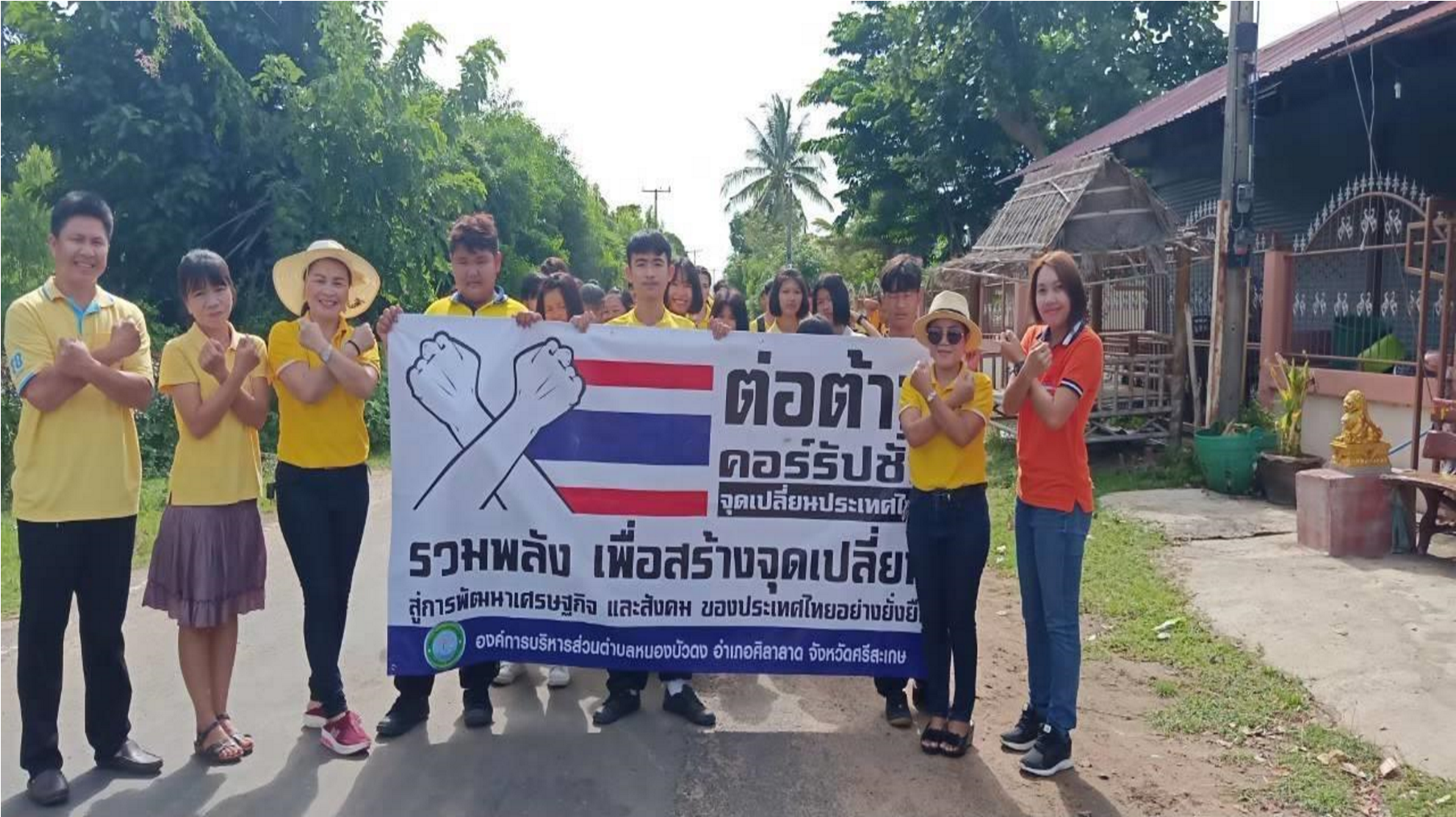 ในวันจันทร์ที่ 14 มีนาคม 2565 สำนักปลัดองค์การบริหารส่วนตำบลหนองบัวดง ได้จัดกิจกรรมโครงการเสริมสร้างคุณธรรมจริยธรรมและการต่อต้านการทุจริต ประจำปีงบประมาณ พ.ศ.2565 ขึ้นและในโอกาสนี้ นายจตุรวิทย์  อายุยืน นายกองค์การบริหารส่วนตำบลหนองบัวดง พร้อมพนักงานส่วนตำบล และ ลูกจ้าง ร่วมกิจกรรมในการแสดงเจตจำนงสุจริตในการบริหารงานและร่วมปฏิญาณตนแสดงเจตนารมณ์ร่วมต้านการทุจริตคอรัปชั่น (Zero Tolerance) โดยพร้อมเพรียงกัน ณ องค์การบริหารส่วนตำบลหนองบัวดง